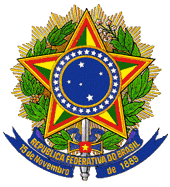 MINISTÉRIO DA EDUCAÇÃOSECRETARIA DE REGULAÇÃO E SUPERVISÃO DA EDUCAÇÃO SUPERIORINSTRUÇÃO NORMATIVA Nº 4, DE 28 DE AGOSTO DE 2014Dispõe sobre a alteração do prazo para cadastro dos cursos de pós-graduação lato sensu no sistema e-MEC pelas Instituições de Ensino Superior, conforme estabelecido na Instrução Normativa nº 1, de 16 de maio de 2014, da Secretaria de Regulação e Supervisão da Educação Superior do Ministério da Educação - SERES/MEC.A SECRETÁRIA DE REGULAÇÃO E SUPERVISÃO DA EDUCAÇÃO SUPERIOR, no uso da atribuição que lhe confere o Decreto n° 7.690, de 2 de março de 2012, alterado pelo Decreto n° 8.066, de 7 de agosto de 2013, e tendo em vista o Decreto nº 5.773, de 9 de maio de 2006, e suas alterações, a Portaria Normativa nº 40, de 12 de dezembro de 2007, republicada em 29 de dezembro de 2010, do Ministério da Educação, bem como a Resolução n° 2, de 12 de fevereiro de 2014, da Câmara de Educação Superior do Conselho Nacional de Educação - CES/CNE, resolve:Art. 1º Fica prorrogado o prazo previsto no art. 4 da Instrução Normativa nº 1, de 16 de maio de 2014, da Secretaria de Regulação e Supervisão da Educação Superior do Ministério da Educação, publicada no Diário Oficial da União de 19 de maio de 2014, Seção 1, página 20, por 180 (cento e oitenta) dias a contar da data da publicação desta Instrução Normativa.Art. 2º Esta Instrução Normativa entra em vigor na data de sua publicação.MARTA WENDEL ABRAMO(Publicação no DOU n.º 166, de 29.08.2014, Seção 1, página 18)